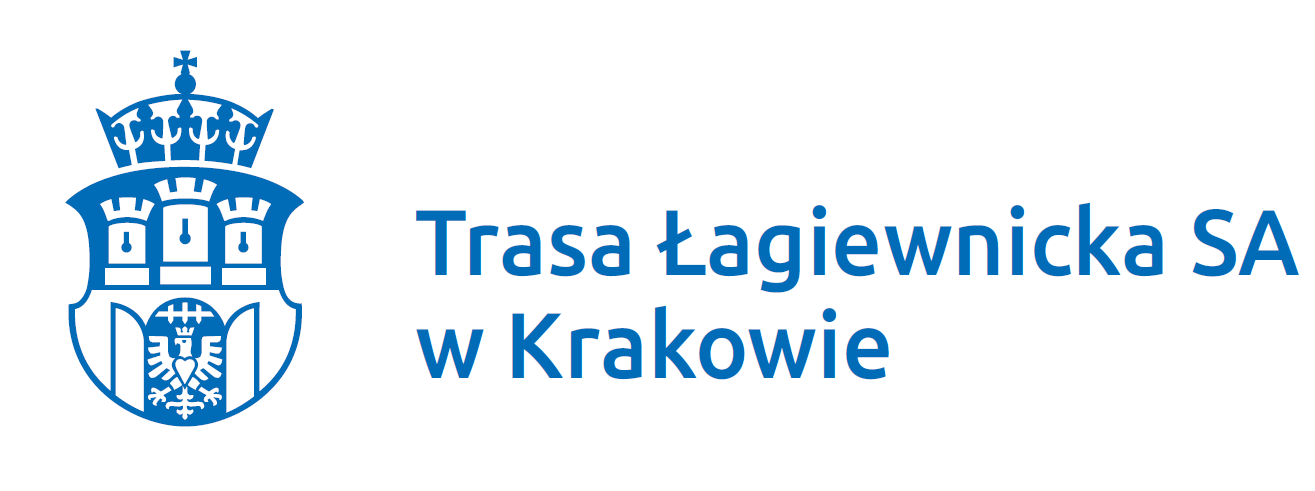 Załącznik nr 7 do SIWZ – Wykaz osóbZAMAWIAJĄCY:Trasa Łagiewnicka Spółka Akcyjna z siedzibą w Krakowie ul. Józefa Marcika 14C, 30-443 KrakówWYKONAWCA:Składając ofertę w postępowaniu prowadzonym w trybie przetargu nieograniczonego znak PP.271.4.19.MS pn.: Świadczenie usług w zakresie pełnienia nadzoru inwestorskiego nad realizacją budowy i robót dla realizacji inwestycji Zamawiającego pn. „Budowa Trasy Łagiewnickiej w Krakowie od skrzyżowania z ul. Grota-Roweckiego do skrzyżowania z ul. Beskidzką i z ul. Halszki wraz z budową odcinka linii tramwajowej”.w imieniu Wykonawcy oświadczam(y), że do realizacji niniejszego zamówienia publicznego skierowane będą następujące osoby:***Na potwierdzenie posiadania przez p……………………………………………(imię nazwisko) doświadczenia zgodnie z opisem pkt VI. ppkt 2 ………SIWZ, przedstawiam informacje i oświadczenia, że osoba posiada doświadczenie przy realizacji:Pełniona funkcja ……………………………………………………………..………………………………………….Okres pełnienia funkcji …………………………………………………………………………………………………..Rodzaj / nazwa zadania …………………………………………………………………………………………………Wartość robót brutto………………………………………………………………………………………………………* wpisać podstawę dysponowania np. umowa o pracę, umowa zlecenie, umowa 
o współpracy, umowa cywilnoprawna, dysponowanie na podstawie art. 22a ustawy z dnia 29 stycznia 2004 roku Prawo zamówień publicznych (j.t. Dz. U. z 2018r., poz. 1986) – czyli osobami innych podmiotów.UWAGA! Wykonawca obowiązany jest załączyć dowody określające czy te usługi zostały wykonane lub są wykonywane należycie, przy czym dowodami, o których mowa, są referencje bądź inne dokumenty wystawione przez podmiot, na rzecz którego usługi były wykonywane, a w przypadku świadczeń okresowych lub ciągłych są wykonywane, a jeżeli z uzasadnionej przyczyny o obiektywnym charakterze wykonawca nie jest w stanie uzyskać tych dokumentów – oświadczenie wykonawcy; w przypadku świadczeń okresowych lub ciągłych nadal wykonywanych referencje bądź inne dokumenty potwierdzające ich należyte wykonywanie powinny być wydane nie wcześniej niż 3 miesiące przed upływem terminu składania ofert albo wniosków o dopuszczenie do udziału w postępowaniu;*W przypadku, gdy wartości te wyrażone są w walucie innej niż PLN, Zamawiający dokona ich przeliczenia na PLN wg średniego kursu NBP na dzień ogłoszenia przetargu.** właściwe zakreślić***uzupełnić zgodnie z wymogami SIWZ dla danej części (pkt VI.ppkt 2 SIWZ)PODPIS(Y):…………………………………………………………………………………                                                                                          (data i podpis osoby uprawnionej)Lp.Nazwa(y) Wykonawcy(ów)Adres(y) Wykonawcy(ów)Lp.Imię i nazwiskoWykształcenieKwalifikacje zawodowe/doświadczenie (data uzyskania uprawnień):Zakres wykonywanych czynnościInformacja o podstawie do dysponowania tymi osobami*1.uprawnienia do kierowania robotami budowlanymi bez ograniczeń w specjalności…………………………………………………………………………Data uzyskania uprawnień:……………………………………Inspektor nadzoru branży:…………………………..